UNDERGRADUATE CURRICULUM COMMITTEE (UCC)
PROPOSAL FORM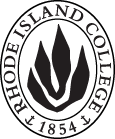 Cover page	scroll over blue text to see further important instructions: [if not working select “COMMents on rollover” in your Word preferences under view] please read these.N.B. ALL numbered categories in section (A) must be completed. Please do not use highlight to select choices within a category but simply delete the options that do not apply to your proposal (e.g. in A.2 if this is a course revision proposal, just delete the creation and deletion options and the various program ones, so it reads “course revision”) Do not delete any of the numbered categories—if they do not apply leave them blank. If there are no resources impacted please put “none” in each A. 7 category.B.  NEW OR REVISED COURSES  Delete section B if the proposal does not include a new or revised course. As in section A. do not highlight but simply delete suggested options not being used. Always fill in b. 1 and B. 3 for context. NOTE: course learning outcomes and topical outlines only needed for new or substantially revised courses.D. SignaturesChanges that affect General Education in any way MUST be approved by ALL Deans and COGE Chair.Changes that directly impact more than one department/program MUST have the signatures of all relevant department chairs, program directors, and their relevant dean (e.g. when creating/revising a program using courses from other departments/programs). Check UCC manual 4.2 for further guidelines on whether the signatures need to be approval or acknowledgement.Proposals that do not have appropriate approval signatures will not be considered. Type in name of person signing and their position/affiliation.Send electronic files of this proposal and accompanying catalog copy to curriculum@ric.edu to the current Chair of UCC. Check UCC website for due dates. Do NOT convert to a .pdf.D.1. Approvals: required from programs/departments/deans who originate the proposal. THESE may include multiple departments, e.g., for joint/interdisciplinary proposals. D.2. Acknowledgements: REQUIRED from OTHER PROGRAMS/DEPARTMENTS (and their relevant deans if not already included above) that are IMPACTED BY THE PROPOSAL. SIGNATURE DOES NOT INDICATE APPROVAL, ONLY AWARENESS THAT THE PROPOSAL IS BEING SUBMITTED. CONCERNS SHOULD BE BROUGHT TO THE UCC COMMITTEE MEETING FOR DISCUSSION; all faculty are welcome to attend.A.1. Course or programPSYC 249 Cognitive PsychologyPSYC 249 Cognitive PsychologyPSYC 249 Cognitive PsychologyPSYC 249 Cognitive PsychologyReplacing PSYC 349 Cognitive PsychologyPSYC 349 Cognitive PsychologyPSYC 349 Cognitive PsychologyPSYC 349 Cognitive PsychologyA. 1b. Academic unitFaculty of Arts and Sciences Faculty of Arts and Sciences Faculty of Arts and Sciences Faculty of Arts and Sciences A.2. Proposal typeCourse:  revisionCourse:  revisionCourse:  revisionCourse:  revisionA.3. OriginatorMegan Sumeracki Home departmentPsychology Psychology Psychology A.4. Context and Rationale Note: Must include additional information in smart tip for all new programsThis course renumbering is proposed as part of the BA in Psychology program revision. The overall revision (explained on the proposal form) focuses on increasing options for students that allow greater flexibility of scheduling, represent the current state of the discipline, meet students’ educational goals, and/or are relevant for responsible citizenry in the current world. The placement of the current PSYC 349 Cognitive Psychology as an upper-level course has been debated among the department for years.  Many programs have this as a 200-level course and view it as more of a foundational course for students. We therefore propose to renumber this course at the 200-level to better represent the positioning of the material in the curriculum, to allow students more options for fulfilling the requirement for breadth of knowledge in the major, and to allow transfer of credits for this topic from other schools.  Due to this switch the prerequisites will also be revised to reflect the course’s 200 level status, and PSYC 221 or PSYC 221W will be removed, leaving just the PSYC 110 as other 200-level PSYC courses use.NOTE: The listing of PSYC 349 should be switched to PSYC 249 in the catalog and moved to its new numerical position. This course renumbering is proposed as part of the BA in Psychology program revision. The overall revision (explained on the proposal form) focuses on increasing options for students that allow greater flexibility of scheduling, represent the current state of the discipline, meet students’ educational goals, and/or are relevant for responsible citizenry in the current world. The placement of the current PSYC 349 Cognitive Psychology as an upper-level course has been debated among the department for years.  Many programs have this as a 200-level course and view it as more of a foundational course for students. We therefore propose to renumber this course at the 200-level to better represent the positioning of the material in the curriculum, to allow students more options for fulfilling the requirement for breadth of knowledge in the major, and to allow transfer of credits for this topic from other schools.  Due to this switch the prerequisites will also be revised to reflect the course’s 200 level status, and PSYC 221 or PSYC 221W will be removed, leaving just the PSYC 110 as other 200-level PSYC courses use.NOTE: The listing of PSYC 349 should be switched to PSYC 249 in the catalog and moved to its new numerical position. This course renumbering is proposed as part of the BA in Psychology program revision. The overall revision (explained on the proposal form) focuses on increasing options for students that allow greater flexibility of scheduling, represent the current state of the discipline, meet students’ educational goals, and/or are relevant for responsible citizenry in the current world. The placement of the current PSYC 349 Cognitive Psychology as an upper-level course has been debated among the department for years.  Many programs have this as a 200-level course and view it as more of a foundational course for students. We therefore propose to renumber this course at the 200-level to better represent the positioning of the material in the curriculum, to allow students more options for fulfilling the requirement for breadth of knowledge in the major, and to allow transfer of credits for this topic from other schools.  Due to this switch the prerequisites will also be revised to reflect the course’s 200 level status, and PSYC 221 or PSYC 221W will be removed, leaving just the PSYC 110 as other 200-level PSYC courses use.NOTE: The listing of PSYC 349 should be switched to PSYC 249 in the catalog and moved to its new numerical position. This course renumbering is proposed as part of the BA in Psychology program revision. The overall revision (explained on the proposal form) focuses on increasing options for students that allow greater flexibility of scheduling, represent the current state of the discipline, meet students’ educational goals, and/or are relevant for responsible citizenry in the current world. The placement of the current PSYC 349 Cognitive Psychology as an upper-level course has been debated among the department for years.  Many programs have this as a 200-level course and view it as more of a foundational course for students. We therefore propose to renumber this course at the 200-level to better represent the positioning of the material in the curriculum, to allow students more options for fulfilling the requirement for breadth of knowledge in the major, and to allow transfer of credits for this topic from other schools.  Due to this switch the prerequisites will also be revised to reflect the course’s 200 level status, and PSYC 221 or PSYC 221W will be removed, leaving just the PSYC 110 as other 200-level PSYC courses use.NOTE: The listing of PSYC 349 should be switched to PSYC 249 in the catalog and moved to its new numerical position. This course renumbering is proposed as part of the BA in Psychology program revision. The overall revision (explained on the proposal form) focuses on increasing options for students that allow greater flexibility of scheduling, represent the current state of the discipline, meet students’ educational goals, and/or are relevant for responsible citizenry in the current world. The placement of the current PSYC 349 Cognitive Psychology as an upper-level course has been debated among the department for years.  Many programs have this as a 200-level course and view it as more of a foundational course for students. We therefore propose to renumber this course at the 200-level to better represent the positioning of the material in the curriculum, to allow students more options for fulfilling the requirement for breadth of knowledge in the major, and to allow transfer of credits for this topic from other schools.  Due to this switch the prerequisites will also be revised to reflect the course’s 200 level status, and PSYC 221 or PSYC 221W will be removed, leaving just the PSYC 110 as other 200-level PSYC courses use.NOTE: The listing of PSYC 349 should be switched to PSYC 249 in the catalog and moved to its new numerical position. A.5. Student impactMust include to explain why this change is being made?The impact on students will be overwhelmingly positive. Students will have more choices for fulfilling their 200-level course requirements. Transfer students will be able to retain these credits toward program completion, rather than having the course transfer as an elective. The impact on students will be overwhelmingly positive. Students will have more choices for fulfilling their 200-level course requirements. Transfer students will be able to retain these credits toward program completion, rather than having the course transfer as an elective. The impact on students will be overwhelmingly positive. Students will have more choices for fulfilling their 200-level course requirements. Transfer students will be able to retain these credits toward program completion, rather than having the course transfer as an elective. The impact on students will be overwhelmingly positive. Students will have more choices for fulfilling their 200-level course requirements. Transfer students will be able to retain these credits toward program completion, rather than having the course transfer as an elective. The impact on students will be overwhelmingly positive. Students will have more choices for fulfilling their 200-level course requirements. Transfer students will be able to retain these credits toward program completion, rather than having the course transfer as an elective. A.6. Impact on other programs No impact on other programs, other than the number being updated in course listings for the Philosophy minor in Principles of Knowledge and Reality. This course is also used in the Behavioral Health Studies program. No impact on other programs, other than the number being updated in course listings for the Philosophy minor in Principles of Knowledge and Reality. This course is also used in the Behavioral Health Studies program. No impact on other programs, other than the number being updated in course listings for the Philosophy minor in Principles of Knowledge and Reality. This course is also used in the Behavioral Health Studies program. No impact on other programs, other than the number being updated in course listings for the Philosophy minor in Principles of Knowledge and Reality. This course is also used in the Behavioral Health Studies program. No impact on other programs, other than the number being updated in course listings for the Philosophy minor in Principles of Knowledge and Reality. This course is also used in the Behavioral Health Studies program. A.7. Resource impactFaculty PT & FT: None, will be taught by existing faculty. None, will be taught by existing faculty. None, will be taught by existing faculty. None, will be taught by existing faculty. A.7. Resource impactLibrary:NoneNoneNoneNoneA.7. Resource impactTechnologyNone None None None A.7. Resource impactFacilities:NoneNoneNoneNoneA.8. Semester effectiveFall 2023 A.9. Rationale if sooner than next Fall A.9. Rationale if sooner than next FallA.10. INSTRUCTIONS FOR CATALOG COPY:  Use the Word copy versions of the catalog sections found on the UCC Forms and Information page. Cut and paste into a single file ALL the relevant pages from the college catalog that need to be changed. Use tracked changes feature to show how the catalog will be revised as you type in the revisions. If totally new copy, indicate where it should go in the catalog. If making related proposals a single catalog copy that includes all changes is preferred. Send catalog copy as a separate single Word file along with this form.A.10. INSTRUCTIONS FOR CATALOG COPY:  Use the Word copy versions of the catalog sections found on the UCC Forms and Information page. Cut and paste into a single file ALL the relevant pages from the college catalog that need to be changed. Use tracked changes feature to show how the catalog will be revised as you type in the revisions. If totally new copy, indicate where it should go in the catalog. If making related proposals a single catalog copy that includes all changes is preferred. Send catalog copy as a separate single Word file along with this form.A.10. INSTRUCTIONS FOR CATALOG COPY:  Use the Word copy versions of the catalog sections found on the UCC Forms and Information page. Cut and paste into a single file ALL the relevant pages from the college catalog that need to be changed. Use tracked changes feature to show how the catalog will be revised as you type in the revisions. If totally new copy, indicate where it should go in the catalog. If making related proposals a single catalog copy that includes all changes is preferred. Send catalog copy as a separate single Word file along with this form.A.10. INSTRUCTIONS FOR CATALOG COPY:  Use the Word copy versions of the catalog sections found on the UCC Forms and Information page. Cut and paste into a single file ALL the relevant pages from the college catalog that need to be changed. Use tracked changes feature to show how the catalog will be revised as you type in the revisions. If totally new copy, indicate where it should go in the catalog. If making related proposals a single catalog copy that includes all changes is preferred. Send catalog copy as a separate single Word file along with this form.A.10. INSTRUCTIONS FOR CATALOG COPY:  Use the Word copy versions of the catalog sections found on the UCC Forms and Information page. Cut and paste into a single file ALL the relevant pages from the college catalog that need to be changed. Use tracked changes feature to show how the catalog will be revised as you type in the revisions. If totally new copy, indicate where it should go in the catalog. If making related proposals a single catalog copy that includes all changes is preferred. Send catalog copy as a separate single Word file along with this form.A.10. INSTRUCTIONS FOR CATALOG COPY:  Use the Word copy versions of the catalog sections found on the UCC Forms and Information page. Cut and paste into a single file ALL the relevant pages from the college catalog that need to be changed. Use tracked changes feature to show how the catalog will be revised as you type in the revisions. If totally new copy, indicate where it should go in the catalog. If making related proposals a single catalog copy that includes all changes is preferred. Send catalog copy as a separate single Word file along with this form.A.11. List here (with the relevant urls), any RIC website pages that will need to be updated (to which your department does not have access) if this proposal is approved, with an explanation as to what needs to be revised:Changes should be made in the course catalog once the revision is approved. A.11. List here (with the relevant urls), any RIC website pages that will need to be updated (to which your department does not have access) if this proposal is approved, with an explanation as to what needs to be revised:Changes should be made in the course catalog once the revision is approved. A.11. List here (with the relevant urls), any RIC website pages that will need to be updated (to which your department does not have access) if this proposal is approved, with an explanation as to what needs to be revised:Changes should be made in the course catalog once the revision is approved. A.11. List here (with the relevant urls), any RIC website pages that will need to be updated (to which your department does not have access) if this proposal is approved, with an explanation as to what needs to be revised:Changes should be made in the course catalog once the revision is approved. A.11. List here (with the relevant urls), any RIC website pages that will need to be updated (to which your department does not have access) if this proposal is approved, with an explanation as to what needs to be revised:Changes should be made in the course catalog once the revision is approved. A.11. List here (with the relevant urls), any RIC website pages that will need to be updated (to which your department does not have access) if this proposal is approved, with an explanation as to what needs to be revised:Changes should be made in the course catalog once the revision is approved. A. 12 Check to see if your proposal will impact any of our transfer agreements, and if it does explain in what way. Please indicate clearly what will need to be updated.The revision will not impact the current transfer agreements. A. 12 Check to see if your proposal will impact any of our transfer agreements, and if it does explain in what way. Please indicate clearly what will need to be updated.The revision will not impact the current transfer agreements. A. 12 Check to see if your proposal will impact any of our transfer agreements, and if it does explain in what way. Please indicate clearly what will need to be updated.The revision will not impact the current transfer agreements. A. 12 Check to see if your proposal will impact any of our transfer agreements, and if it does explain in what way. Please indicate clearly what will need to be updated.The revision will not impact the current transfer agreements. A. 12 Check to see if your proposal will impact any of our transfer agreements, and if it does explain in what way. Please indicate clearly what will need to be updated.The revision will not impact the current transfer agreements. A. 12 Check to see if your proposal will impact any of our transfer agreements, and if it does explain in what way. Please indicate clearly what will need to be updated.The revision will not impact the current transfer agreements. A. 13 Check the section that lists “Possible NECHE considerations” on the UCC Forms and Information page and if any apply, indicate what that might be here and contact Institutional Research for further guidance.A. 13 Check the section that lists “Possible NECHE considerations” on the UCC Forms and Information page and if any apply, indicate what that might be here and contact Institutional Research for further guidance.A. 13 Check the section that lists “Possible NECHE considerations” on the UCC Forms and Information page and if any apply, indicate what that might be here and contact Institutional Research for further guidance.A. 13 Check the section that lists “Possible NECHE considerations” on the UCC Forms and Information page and if any apply, indicate what that might be here and contact Institutional Research for further guidance.A. 13 Check the section that lists “Possible NECHE considerations” on the UCC Forms and Information page and if any apply, indicate what that might be here and contact Institutional Research for further guidance.A. 13 Check the section that lists “Possible NECHE considerations” on the UCC Forms and Information page and if any apply, indicate what that might be here and contact Institutional Research for further guidance.Old (for revisions only)ONLY include information that is being revised, otherwise leave blank. NewExamples are provided within some of the boxes for guidance, delete just the examples that do not apply.B.1. Course prefix and number PSYC 349PSYC 249 B.2. Cross listing number if anyB.3. Course title Cognitive PsychologyCognitive Psychology B.4. Course description B.5. Prerequisite(s)PSYC 110 and PSYC 221 or PSYC 221WPSYC 110 B.6. OfferedB.7. Contact hours B.8. Credit hoursB.9. Justify differences if anyB.10. Grading system B.11. Instructional methodsB.11.a  Delivery MethodB.12.  CATEGORIES       12. a. How to be used       12 b. Is this an Honors          course?       12. c. General Education          N.B. Connections must include at                      least 50% Standard Classroom          instruction.       12. d.  Writing in the        Discipline (WID)B.13. How will student performance be evaluated?B.14 Recommended class-sizeB.15. Redundancy statementB. 16. Other changes, if anyB.17. Course learning outcomes: List each one in a separate rowProfessional Org.Standard(s), if relevantHow will each outcome be measured?No changesNo changes B.18. Topical outline: DO NOT INSERT WHOLE SYLLABUS, JUST A TWO-TIER TOPIC OUTLINE suitable for the contact hours requested. Proposals that ignore this request will be returned for revision.No changesNamePosition/affiliationSignatureDateTom MalloyChair of Psychology*approved by e-mail3/2/2023Earl SimsonDean of FAS *approved by e-mail3/2/2023NamePosition/affiliationSignatureDateGlenn RawsonChair, Philosophy*acknowledged by e-mail3/13/2023George LaddProgram Director of Behavioral Health Studies*acknowledged by e-mail3/2/2023Tab to add rows